Metodické doporučeníUdržitelné Vánoce________________________________________________________Inspirace pro toho, kdo se chce věnovat tématu Vánoce z pohledu ohleduplného chování k příroděInspirace nejen pro učitele a učitelky, kteří se s dětmi chtějí věnovat tématu udržitelných nebo také „zelených“ Vánoc.Nabízí se možnost dětem ukázat, že krásné vánoční dekorace se dají vyrobit mnohem levněji a ekologičtěji, než když si je koupí v obchodě. Zároveň pro ně může být jejich výroba velkou zábavou. Každá ozdoba, dekorace nebo svícínek bude mít osobitý příběh a bude zaručeně originální. Děti je poté mohou někomu darovat, případně prodat na dobročinném jarmarku a pomoci tak někomu, kdo to opravdu potřebuje.Cílem je dětem ukázat, že si lze užít barevné a vyzdobené Vánoce i s dekoracemi vytvořenými s ohledem na životní prostředí. ________________________________________________________Videa: Šikulové: Vánoční ozdoba z tkaničekŠikulové: Vánoční ozdoby z přírodninDekorace z přírodních materiálůDrhané vánoční ozdobyVýlet do minulostiZ čeho vyráběli vánoční dekorace naši předci? Děti se mohou zamyslet, co asi lidé před sto a více lety, případně jejich prarodiče, když byli dětmi, měli k dispozici, a co naopak mít určitě nemohli. Můžeme si udělat takový malý výlet do minulosti a přinést si přírodní materiály, které se dětem líbí. Vhodné k tématu Lidé dříve a dnes.EkologieS dětmi je možné také rozvinout debatu na téma přírodní materiály. Co je výrobek člověka a co je přírodnina? Které materiály můžeme po jejich použití vrátit zpátky do přírody? Proč se jim říká udržitelné materiály? Nabízí se možnost ve skupinkách rozhodnout a všechny přinesené věci rozdělit na dvě skupiny. U výrobků člověka mohou děti rovnou třídit dle materiálů do správné barevné popelnice na tříděný odpad. Některé přírodní materiály lze kompostovat.Upcyklace a recyklaceCo znamená recyklace a jak to vypadá, když ji v praxi opravdu děláme? Je dobré s dětmi probrat, že se nejedná pouze o to, když někdo třídí odpad, ale především je to o opětovném používání již nepotřebných věcí. Na to se dá navázat, když si děti budou vyrábět svícínek, jehož základem je sklenice, ve které děti měly třeba přesnídávku nebo okurky. Ta se dá znovu použít, a pokud nás příští rok svícínek omrzí, dá se ozdobit znovu něčím jiným.Finanční gramotnostTéma finanční gramotnosti se dá využít také. Co je výhodnější, nasušit si dekorace doma, nebo je koupit připravené v obchodě? Dá se zajít na procházku a šišky či větvičky si nasbírat a mít je zdarma. Anebo je lepší si celý svícen koupit? Kolik bude stát hotový a kolik vyrobený? Lze pracovat s odhadem a pak využít matematické dovednosti a spočítat reálně uspořenou částku. Na co by se dala použít?CharitaPřed Vánoci je vhodné otevřít i téma dobrosrdečnosti a charity. Co to znamená a jak můžeme pomoci my konkrétně? Lze navázat na předchozí aktivitu ohledně finanční gramotnosti, případně mohou děti své výrobky prodávat na charitativních jarmarcích a vytěžené peníze použít na dobročinné účely. Je dobré dětem ukázat, že náklady, které s výrobou měly ony, je třeba od darované částky odečíst. Na tomto příkladu se dá pracovat s pojmem čistého výdělku.VýrobaVidea jsou velmi motivační pro výrobu nejrůznějších vánočních dekorací. Samotná výroba bude jistě pro děti velmi zábavná a budou při ní rozvíjet svoji jemnou motoriku. Mohou se na tom učit i spolupracovat a pomáhat si navzájem.ObrázkyObrázky níže mohou sloužit k motivaci, co se dá vyrobit. U prvních dvou děti mohou hádat, co asi budou potřebovat na jejich výrobu. U druhých dvou si pak mohou naopak kreativně vymyslet, jaká vánoční dekorace by z nabízených věcí šla vyrobit. Aktivita může děti motivovat k vymýšlení dalších materiálů a výrobků.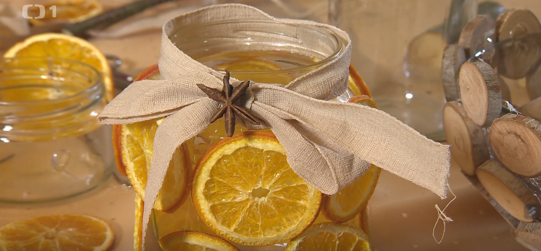 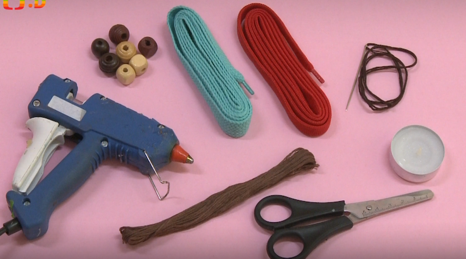 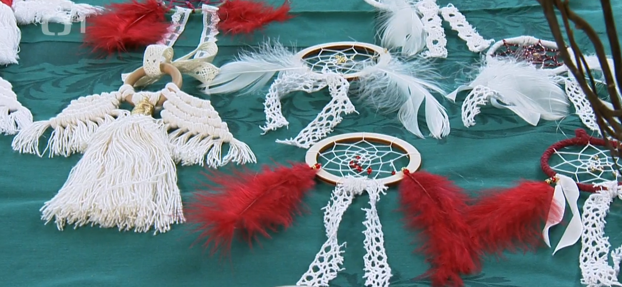 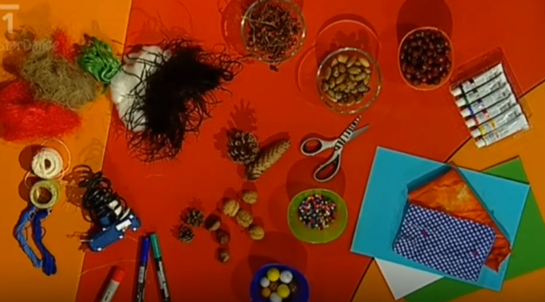 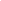 